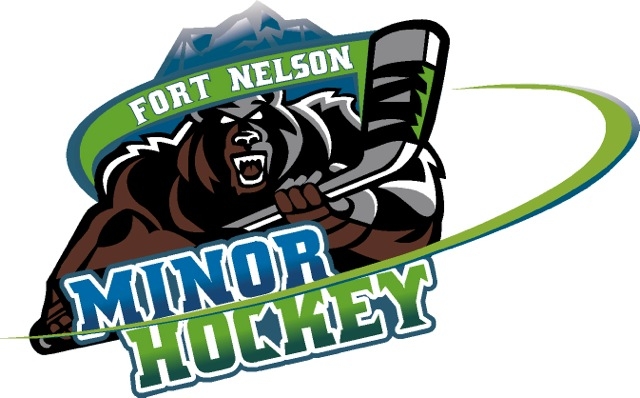 Call to OrderIn Attendance					AbsentRyan Carter				Heather Eling			Nicole AshdownShastine Fischer			Shawna Wark			Keana HuntleyJason Kay				Katina Vatcher			Addie DaweLinda Brenton			Lisa Rowley			Janelle BadineKai Potter				Weylin Ashdown		Lisa RowleyKatina Vatcher			Sonny Olkh			Holly LerouxEricka Mastroianni			Heather Robinson		Ryan Kerr									Brenda EnaxNotes recorded by Alix Huculak1. 7:00 PM Opening/Called to order by Ryan Carter2.    Acceptance of previous meeting minutes from June 5, 2019 Motioned - Shastine2nd - 3. Business Arising from MinutesSponsorship committee report - Sponsorship packages have gone out and we are waiting to hear back. We have changed to $1000 for 1 year for sponsoring a team. Registration Cap - Talking about reducing it. Roster right now is 23 per team. Would like to make the cap fit the team so less players are on the bench. Trying to get more people to volunteer who are able to coach. Motioned to change cap to 19 (17 skaters, 2 goalies) - Shastine, 2nd-ShawnaLogos/Team Branding - Sent an email previously. Currently jerseys read "Fort Nelson Minor Hockey" so when we go out of town we are known as Fort Nelson Minor Hockey. Would like some Ideas to change the logos. Jersey's are still good for another year. A discussion took place on logo/branding Ideas but was decided Weylin will come up with more Ideas and send out some suggestions. Would like to start rebranding this year but not upgrade jerseys until there Is a bit more wear out of current ones. Will start financing for next year.Goalie Gear - Most of our goalie gear Is not acceptable. Would like to get new gear and would be looking at about $5000 for a good set for each division. This would maybe encourage kids to try and play goalie.  Would like to organize room and lock everything up so It Is the responsibility of the coach. Ryan C will talk to Ryan K and everyone at the coaches meeting In September to get a system In place.  Ideally would like 1 set for peewee and up, 2 sets for atoms/novice, 0 for pre-novice. Hold off on girls for now. Motioned - Kai, 2nd - Shastine. 4.    Executive ReportsPresident - Ryan Carter:- Nothing else to reportVice President - Shastine Fischer:- Tony MacDonald reached out, has some Information about youth athletic training.  Will email Information out. Treasurer - Katina Vatcher: - Worked on budget. Equipment - $10,000 In the past for equipmentPucks - $1500Cleaning - $500Goalie Equipment was just upped - $6000 Safety Supplies - $500Jersey Purchases - $500Other Equipment - $1000Ice Cost - In the past we budgeted for $25,000. Last year we spent $33,000Maybe up the budget for Ice- NERL - Last year organization paid for refs. - Going to manipulate costs - Move some costs from pre-novice/novice and add to girls.- Tournament budget was $5000, we went over. Association must pay for one tournament per division. - Saved $3000 for provincials AGM- $38,884.14 In account Secretary - Alix Huculak : - Nothing to ReportHead Coach - Ryan Kerr : ABSENTHead Referee - Kai Potter : - Nothing to ReportRisk Manager - Sonny Olkh :- Working on first aid kits Registrar - Heather Robinson : - 58 kids registered. Down from last year. - Can drop forms off at Style RitePublicity - Jason Kay : - New Facebook page. Would like to get an ad circling for the changes made to registration date. Must go Into the NewspaperIce Coordinator - Lisa Rowley : ABSENTGaming Coordinator - Holly Leroux : ABSENTFundraiser - Janelle Badine : ABSENTEquipment Manager - Linda Brenton :- Want to order Timbit Jerseys- Discussed changing the amount we order but decided to keep It the same5. Division Coordinator ReportsPre-novice - Keana Huntley/Addie Dawe : ABSENTNovice - Nicole Ashdown : ABSENTAtoms - Heather Eling :- Need NERL repPee Wee - Weylin Ashdown : - Our distract will host Pee Wee championships- Would like to have a rep team If we have the numbersBantam - Ericka Mastrioanni :- Nothing to report- Midget Brenda Enax : ABSENT- Girls - Shawna Wark : - Girls hockey Is changing, they zoned everything. Still must register within you district but also have the opportunity to register within your zone. - No coaches for the season yet6.  New Business Meeting adjourned at 8:38